Реж. Термальные источники «Баден-Баден»Существует версия, что слово «Реж» обозначает «скалистые берега».  По территории района с севера на юг проходит уникальная «самоцветная полоса Урала». Также в городе сохранились старинные каменные и деревянные дома, придающие городу исторический вид. Живописные места города: скалы «Пять Братьев», городской пруд с живописно поросшими сосной скалистыми берегами и множеством родников. Окрестные леса в летнее время с большим количеством ягод черники, земляники, голубики, костяники и грибов. В окрестностях города находится Режевской экопарк с проложенной экотропой вдоль скалистого берега реки Реж ( на реке свыше 60 крупных скал, благодаря которым река считается одной из красивейших на Урале), видовыми площадками, рекреационными пляжными зонами, ландшафтными музеями в Мироново и Арамашево. Главный символ города, ставший его визитной карточкой – Храм Иоанна Предтечи (каменная однопрестольная церковь, заложенная в 1897 году, а освященая в самом начале XX века – в 1902 году) , возвышающийся на Орловой горе, с которой по преданию разбойники караулили тех, кто ехал на Ирбитскую ярмарку. Храм имеет довольно необычную архитектуру. На горе около храма хорошая смотровая площадка. Отсюда прекрасно виден город, завод, пруд. Прямо под горой течет река Реж.

               Курортный комплекс «Баден-Баден» воссоздан на базе легендарного санатория «Изумрудный берег» и расположился на берегу реки, в самом крупном её месте - Режевском водохранилище. Здесь река поистине многоводная и могучая. Спокойная речная гладь умиротворяет своей силой и красотой. Настоящей жемчужиной курорта является комплекс термальных бассейнов, цель посещения которых – открыть вашу внутреннюю энергию, помочь обрести полное ощущение гармонии с природой и самим собой. Вода поможет стабилизировать мысленный поток и расслабить тело. Чистейший воздух прояснит ваше сознание. Первозданный уральский лес очистит организм и укрепит дух. А специально подобранные процедуры разожгут пламя жизни и зарядят энергией!Программа тура09-45 Сбор группы (место заказчика, в пределах г. Екатеринбург)10-00 Отправление экскурсионного автобуса, по дороге - интересный рассказ экскурсовода.
Обзорная экскурсия по историческому центру Режа. Посещение Иоанно-Предтеченской церкви на Орловой горе.Обед в кафе города
Экскурсия на Першинские скалы и посещение Першинской пещеры. Купание в течение 3 часов в термальных бассейнах курортного комплекса "Баден-Баден Изумрудный берег")21-00 Возвращение в Екатеринбург (время ориентировочное) Стоимость для группы 30 человек + 2 рук-ля (бесплатно) – 2 990 руб./чел.В стоимость входит: - проезд в комфортабельном автобусе;- 3 часа купания в термальных бассейнах с посещением финской сауны, турецкого хамама и русской бани курортного комплекса Баден-Баден;- обед;- работа гида-экскурсовода;- экскурсионная программа;- комиссия ТА 7%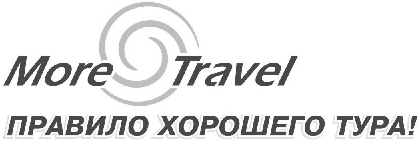 г. Екатеринбургул. К.Маркса, 20-ател./факс +7 (343) 3787-333http://www.moretravel.rue-mail: rus@moretravel.ruг. Екатеринбургул. К.Маркса, 20-ател./факс +7 (343) 3787-333http://www.moretravel.rue-mail: rus@moretravel.ruг. Екатеринбургул. К.Маркса, 20-ател./факс +7 (343) 3787-333http://www.moretravel.rue-mail: rus@moretravel.ru